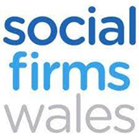 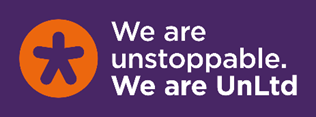 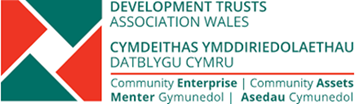 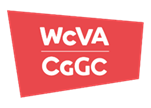 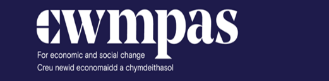 Role Profile: Grŵp Rhanddeiliaid Menter GymdeithasolPwrpas y GRMG: Pwrpas y Grŵp Rhanddeiliaid Menter Gymdeithasol yw cydweithio tuag at yr amcanion canlynol: Goruchwylio gweithrediad Gweledigaeth a Chynllun Gweithredu deg mlynedd Mentrau CymdeithasolTrafod materion sy'n berthnasol i'r sector menter gymdeithasol yng Nghymru a sut y gallwn gydweithio i fynd i'r afael â'r rhainHwyluso aelodau'r grŵp i weithio gyda'i gilydd yn gydweithredol er budd y sector yng NghymruGweithredu fel llais cynrychioliadol annibynnol ar gyfer y sector yng Nghymru fel bod datblygiad ac ymatebion polisi yn adlewyrchu barn ac anghenion y sector busnes cymdeithasol yng Nghymru.Darparu trosolwg strategol o raglenni sy'n cefnogi'r sector mentrau cymdeithasol yng Nghymru.Darparu gwybodaeth ar gyfer y sector menter gymdeithasol ehangach yng Nghymru, gan rannu arfer da a gwybodaeth ddefnyddiol.Mae'r grŵp yn cyfarfod bob chwarter neu'n amlach os oes angen.Rôl y cadeirydd: Rôl y cadeirydd yw:Arwain ac arwain gwaith y SESG i gyflawni’r canlyniadau a nodir yng Ngweledigaeth a Chynllun Gweithredu deng mlynedd Mentrau CymdeithasolGoruchwylio datblygiad a chyflawniad llwyddiannus cynllun gwaith y GRMG, gan sicrhau bod y Grŵp yn canolbwyntio ar y tasgau allweddol a dwyn y GRMG i gyfrif am gamau gweithredu i'w cyflawni yn erbyn y Weledigaeth a'r Cynllun GweithreduHwyluso penderfyniadau cadarn ac annibynnol, gweithrediad effeithiol o benderfyniadau a sicrhau llywodraethu da o'r GRMGParatoi agendâu cyfarfodydd a chynnal cyfarfodydd yn effeithiol i annog cyfranogiad gan aelodau GRMG Gweithio rhwng cyfarfodydd i ddilyn i fyny ar gamau gweithredu, i hwyluso trafodaethau ac i helpu'r GRMG i oresgyn unrhyw anawsterauHyrwyddo perthnasoedd effeithiol rhwng aelodau'r GRMGGweithio'n agos gyda'r Swyddog Polisi ac Ymgysylltu a chefnogi eu gwaith yn ôl yr angenCyfrannu at gyfathrebu effeithiol gyda'r sector, Llywodraeth Cymru, cyllidwyr, ac eraill; sicrhau bod llais sector menter gymdeithasol Cymru yn cael ei glywedBod yn annibynnol ar aelodau'r GRMG.Profiad, sgiliau, gwybodaeth a gwerthoedd:Profiad mewn rôl arweinyddiaeth strategol ac o oruchwylio newid strategolProfiad o gadeirio cyfarfodydd ac o hwyluso trafodaethauProfiad o wneud penderfyniadau cadarn a gweithredu penderfyniadauSgiliau rhyngbersonol rhagorol a rheoli perthnasoeddGwybodaeth am y sector menter gymdeithasol yng NghymruGwybodaeth am gyd-destun gwleidyddol, economaidd a chymdeithasol CymruSefydlu perthnasoedd a rhwydweithiau ledled CymruYmrwymiad i werthoedd y sector menter gymdeithasol a ffyrdd cydweithredol o weithio.Tâl ac ymrwymiad amser:Mae cyllideb o £250 y diwrnod ar gael i dalu costau a disgwylir ymrwymiad amser o un diwrnod y mis. Bydd y penodiad yn cael ei wneud am flwyddyn ar y tro, gyda'r posibilrwydd o adnewyddu'r swydd am hyd at dair blynedd yn olynol.Lleoliad:Mae'r grŵp yn cyfarfod yn rhithwir gan ddefnyddio Zoom neu Microsoft Teams, gyda chyfarfodydd hybrid achlysurol os bydd y grŵp yn gofyn am hynny.